Publicado en Barcelona el 16/09/2020 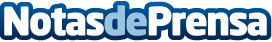 TECNOEX afronta nuevas inversiones mientras mantiene su colaboración con la consultoría estratégica CEDECTECNOEX, Tecnología de la Extrusión, S.A., es una fábrica de perfiles plásticos de alta calidad mediante extrusión, coextrusión y triextrusión de todo tipo de materias plásticas. Ubicada en Terrassa (Barcelona), tras 20 años de experiencia, la empresa ha conseguido fidelizar a sus clientes y mantenerse en un sector altamente competitivo gracias a un equipo técnico y humano de elevada calidadDatos de contacto:BENDITA SERVICIOS PUBLICITARIOS, SLGabinete de Comunicación 930330101Nota de prensa publicada en: https://www.notasdeprensa.es/tecnoex-afronta-nuevas-inversiones-mientras Categorias: Nacional Finanzas Recursos humanos Otros Servicios Otras Industrias Consultoría http://www.notasdeprensa.es